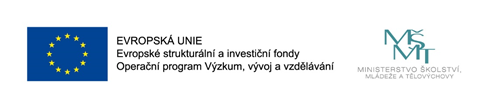 Reg. č. projektu:  CZ.02.2.69/0.0/0.0/16_015/0002362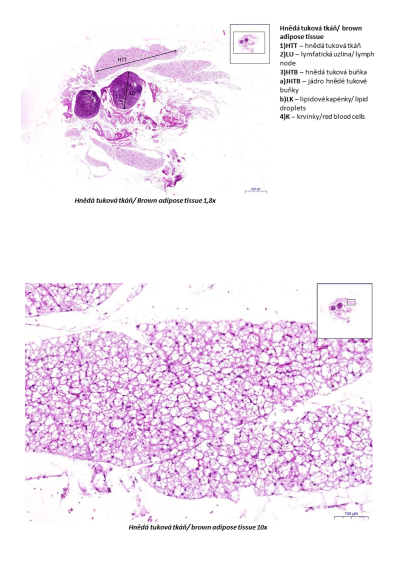 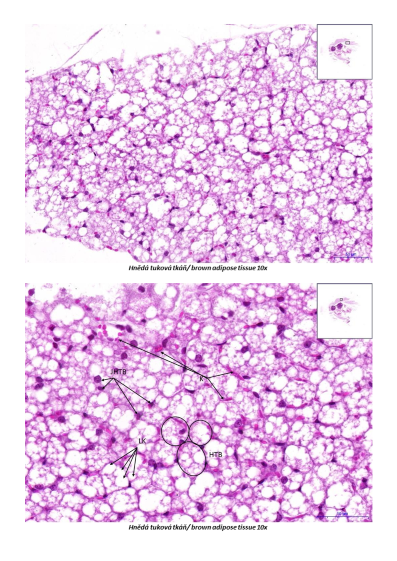 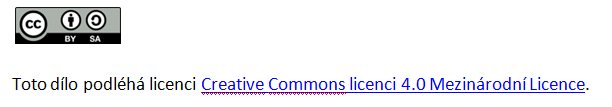 